Region Hallands struktur på styrande dokumentHitta i dokumentetSyfteUtformning och arbetsgångLokala normerande dokumentSpråkbrukRegion Hallands dokumentstrukturRelaterad information:Uppdaterat från föregående versionSyfteDokumentet beskriver de olika dokumenttyperna kopplade till styrande dokument som finns i Region Halland, vad de innebär och ska innehålla, hur de förhåller sig till varandra, vem som får fastställa, var de behöver förankras samt hur ofta de behöver uppdateras.Varje dokumenttyp medger en viss individuell variation i utformningen men det finns även ska-krav, alltså regler kopplade till varje dokumenttyp.Region Hallands styrdokument kan delas in i fyra huvudtyper med underliggande dokumenttyper:Aktiverande – beskriver hur vi ska agera för att nå ett visst resultatVision – regionens önskade tillståndStrategi – avgörande inriktningar för att nå visionen Plan – aktiviteter, tidsram och ansvarNormerande - beskriver hur vi ska möta vissa givna situationerPolicy – regionens grundläggande synsättRiktlinje – ramarna kring vårt agerandeProcess – beskriver hur vi arbetar tillsammansRutin/Vårdriktlinje – absoluta gränser och ska-kravInstruktion – detaljerad exakt styrningOrganiserande - beskriver styrningen och ansvaret kopplat till den politiska organisationen Arbetsordning - regler kring de politiska sammanträdenaReglemente - verksamhet och arbetsformer för nämndernaDelegation - verksamhetens styrning, vem har rätt att fatta beslut i vadRoller och ansvar - roller, ansvar och befogenheter som har tilldelatsVerkställighetsbeslut - beslut som viss befattningshavare fattar inom tilldelad rollSamverkan - beskriver hur vi ska samverka med varandraÖverenskommelse –styrning kring de stora penseldragen kring samverkanAnvisning – mer i detalj vem som gör vad kring de stora penseldragen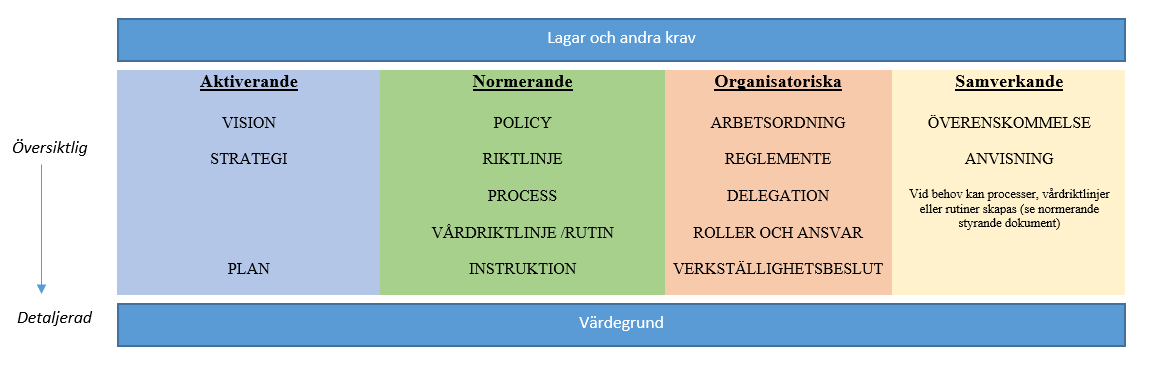 Utformning och arbetsgångEtt styrdokument ger effekt först när det är känt och tillämpas i organisationen. Det är därför ytterst viktigt att det under arbetet med dokumentet planeras för hur det ska förankras med berörda verksamheter under framtagningen samt hur det ska kommuniceras i samband med publiceringen. De olika styrdokumenten har olika revideringsintervall, förankras och fastställs på olika nivåer utifrån dess innehåll samt vilka som berörs av styrningen. Vid en revidering ses styrdokumenten innehåll över så det fortfarande är aktuellt och gällande samt om följsamheten är tillräckligt hög. Se mer om arbetsgången i Hantering av styrda dokument Lokala normerande dokumentI de fall det saknas ett normerande regionalt dokument eller den regionala inte täcker helt behovet av styrning inom ett särskilt ämne kan ett förvaltningsspecifikt normerande dokument upprättas. De regionala normerande dokumenten är alltid överordnad och innehållet i den förvaltningsspecifika styrs av den regionala. Förvaltningsspecifika normerande dokument fastställs på förvaltningsnivå eller annan lämplig organisatorisk nivå, beroende på vilken organisatorisk nivå dokumentet gäller för.SpråkbrukDet är viktigt att styrdokumentens språkbruk harmonierar med dokumentets avsikt och roll. Generellt gäller ett enkelt och tydligt språk för att göra styrdokumentet så lätt som möjligt att förstå och förmedla (språkvård). Texten bör inte ha svepande och abstrakta formuleringar. Varje dokumenttyp har utformade dokumentmallar som bör följas för att skapa enhetlighet. Region Hallands dokumentstruktur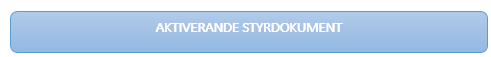 
VisionVisionen beskriver ett önskat tillstånd, som ”Bästa livsplatsen”. Innehållet är på övergripande nivå och beskriver ett långsiktigt perspektiv, en strävan på lång sikt. Det finns endast en regional vision för hela regionen, som gäller alla verksamheter.En enskild verksamhet eller enhet kan skapa en målbild utifrån den regionala visionen, bestående av någon enstaka mening. StrategiEn strategi handlar om framtid och positionering, den ger vägledning i de val som måste genomföras, peka ut en riktning samt anger prioriteringar är av kritisk betydelse för att organisationen ska kunna nå visionen. Strategin innehåller inte något om vilka medel eller metoder som ska användas. Exempel på strategier är Region utvecklingsstrategi (RUS), Hälso- och sjukvårdsstrategin och Tillväxtstrategin.PlanEn styrande plan bör beskriva aktiviteterna så konkret att det säkrar det önskade utförandet, oavsett vem som gör dem. Av planen bör det framgå vem som har ansvar för att aktiviteterna blir gjorda, samt ett tidsschema och hur uppföljning ska ske.Det finns många olika typer av planer som styr mot visionen, exempelvis mål och budget, verksamhetsplanerna, investeringsplan, arbetsmiljöplan etc. eller planer som säkerhetsställer verksamheten i till exempel kris såsom kris- och kontinuitetsplan samt epidemi- och pandemiplan. 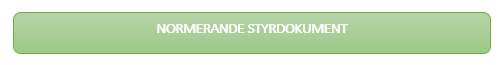 PolicyEn policy innehåller organisationens grundläggande synsätt och viljeinriktning inom specifika, strategiskt viktiga områden och ska vägleda oss i beslut och handling mot det agerande som troligast ger önskat resultat. En policy säger till exempel att organisationen är positiva eller negativa till konkurrensutsättning, sponsring, hemarbete, flygresor, deltider etc.En policy ska vara kortfattad och övergripande men samtidigt så tydlig att det ger organisationen medvetenhet den behöver förhålla sig till. Exempel på policy är arbetsmiljöpolicy, antikorruptionspolicy eller inköpspolicy.RiktlinjeEn riktlinje anger ramar för och/eller reglerar hur vi utför befintlig verksamhet i en viss fråga och ska vara ett stöd för organisationen. Syftet med riktlinjer är att styra den befintliga verksamheten så att den bedrivs ändamålsenligt och rättssäkert.  En riktlinje kan till exempel ange grundläggande gemensamma principer, regler som ska följas, gemensamma kvalitetskrav, ansvarsfördelning eller avgränsningar. Den kan också konkretisera en policy eller förtydliga hur lagar ska tillämpas/efterlevas.

Regionfullmäktige eller styrelsen beslutar om regionövergripande riktlinjer när de har ett uttryckligt politiskt innehåll.  I övrigt kan riktlinjer tas av såväl nämnder som styrelsen, eller på delegation. Innehållet avgör om riktlinjen fastställs av politisk eller tjänstemannanivå.  Om ytterligare styrning behövs kring hur något ska genomföras, skapas rutiner som tydligt kopplas till riktlinjen.  Exempel på riktlinjer är HR-riktlinjen, IT/IS riktlinjen, Riktlinjer för inköp, Säkerhetsriktlinje med flera För mer om när förvaltningsspecifika riktlinjer kan/bör tas fram se ovan.VårdriktlinjeEn regional riktlinje som riktar sig till vården kallas vårdriktlinjer och är en regional tillämpning för Region Halland utifrån kunskapsstöd så som nationella vårdprogram/riktlinjer, sjukvårdsregionala vårdprogram/riktlinjer eller vetenskap och beprövad erfarenhet. För mer om när förvaltningsspecifika vårdriktlinjer kan/bör tas fram se ovan.ProcesserFör att göra vårt arbete bättre och mer effektivt, med invånarna, eleverna, patienterna och företagarna etc., jobbar Region Halland utifrån ett processinriktat arbetssätt. Att arbeta i processer innebär att vi fokuserar på rätt saker där vi både skapar ett värde för invånarna och samtidigt effektiviserar hur vårt arbete styrs. Två styrande dokument finns kopplat till processer:ProcesstrukturProcesstrukturen beskriver hur vi strukturerat jobbar med processen, exempelvis vem som är processägare och processledare, samt hur vi i processen arbetar med uppföljning och kommunikation.  ProcessbeskrivningProcessbeskrivningen beskriver hur vi arbetar tillsammans för att bättre skapa värde för dem vi är till för, och beskriver vem som gör vad och vilka eventuella avgränsningar som finns. Beskrivningen ska ha den detaljeringsgrad som skapar förståelse för processen och helheten utan att förlora sig i detaljer. Detaljerna (hur) ligger istället i de vårdriktlinjer och/eller rutiner som är kopplade till processen.  Exempel på processer kan vara hjärtsvikt, fastighetsprocessen eller planeringsprocessen.För mer om när förvaltningsspecifika processbeskrivningar kan/bör tas fram se ovan.RutinEn rutin är en tillämpning för Region Halland utifrån lagar, förordningar, författningar, myndigheters styrdokument, uppdrag, avtal eller andra nationella eller regionala styrdokument. ​Rutiner ska beskriva hur arbetsuppgifterna ska utföras och vara konkreta, tydliga och inte lämna något direkt utrymme för tolkning.För mer om när förvaltningsspecifika rutiner kan/bör tas fram se ovan.InstruktionUtöver ovan styrdokument kan finnas behov av till exempel checklistor, mallar, blanketter eller e-tjänster med mera, som innehåller handfasta råd, och beskrivningar av arbetssätt. Instruktionerna underlättar för medarbetarna att följa den övergripande styrningen som finns i riktlinjerna och rutinerna.För mer om när förvaltningsspecifika instruktioner kan/bör tas fram se ovan.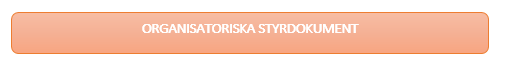 ArbetsordningRegionstyrelsen och övriga nämnder ansvarsområden styrs dels av kommunallagen, dels av regler som är antagna av regionfullmäktige. Arbetsordningarna innehåller regler kring de politiska sammanträdena.ReglementeReglementena är fullmäktiges redskap för att fördela arbetsuppgifter mellan nämnderna. Reglementet anger verksamhet och arbetsformer för nämnderna samt klargör befogenhetsfördelning mellan nämnder och fastställs alltid av fullmäktige. Delegationsordning Varje nämnd upprättar utifrån arbetsordningen delegationsordning inom nämnden. Delegationsordningar förtydligar den regionala verksamhetens styrning och talar om vem som har rätt att fatta beslut i vissa frågor. Roller och ansvarBeskriver relevanta roller, tydliggöra vart i organisationen som man har sitt ansvar och befogenheter som tilldelats och kommunicerats.VerkställighetsbeslutMed verkställighetsbeslut avses beslut som fattas inom ramen för de uppgifter som vilar på en befattning/funktion och inom beslutad budget.Verkställighetsbeslut kan behöva dokumenteras på grund av att flera behöver få kännedom om beslutet. Det kan vara meningsfullt för kommunikation eller för tydlighet. Likaså om det är viktigt för att i efterhand kunna visa på vad som har beslutats (s.k. förteckningen över verkställighetsbesluten). 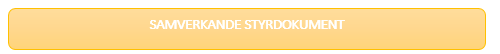 ÖverenskommelseTillsammans med Region Hallands samverkanspartner inom eller utanför organisationen kan vi övergripande överenskommelse skapas som alla i verksamheten ska förhålla sig till. Överenskommelser är inte juridiskt bindande utan sådana affärsrelationer regleras via särskilda avtal.AnvisningEn anvisning, beskriver mer konkret vem som gör vad och i stora drag hur överenskommelsen är tänkt att fungera. Beskrivningen ska ha den detaljeringsgrad som skapar förståelse för helheten utan att förlora sig i detaljer. Detaljerna(hur) ligger i stället i de eventuellt kopplade rutinerna. Relaterad information: Hantering av styrda dokumentBeslutas avReviderasFörankring/kännedomRegionfullmäktigeMinst varje mandatperiodAlla nämnderBeslutas avReviderasFörankring/kännedomRegionfullmäktige alternativ berörd nämndMinst varje mandatperiodBerörd nämndBeslutas avReviderasFörankring/kännedomVarierar beroende på vilken organisatorisk nivå dokumentet gäller för. Minst en gång per årBerörda organisatoriska nivåerBeslutas avReviderasFörankring/kännedomRegionfullmäktigeMinst varje mandatperiodAlla nämnderBeslutas avReviderasFörankring/kännedomRegionövergripande - Regionfullmäktige eller styrelsen
Funktionsdirektörerna på RK alternativ delegerad funktion Minst vart tredje årBerörda förvaltningarna/ verksamheterFörvaltningsspecifika - Förvaltningschef eller av denne utsedd funktionMinst vart tredje årBerörda medarbetareBeslutas avReviderasFörankring/kännedomRegionövergripande -
Hälso- och sjukvårdsdirektören alternativ delegerad funktion Minst en gång per årBerörda förvaltningarFörvaltningsspecifika - Förvaltningschef eller av denne utsedd funktionMinst en gång per årBerörda medarbetareBeslutas avReviderasFörankring/kännedomRegionövergripande -
Funktionsdirektörerna på RK alternativ delegerad funktion, utsedd processägare/processledare eller sakkunnig inom områdetMinst vart tredje årBerörda förvaltningarFörvaltningsspecifika - Förvaltningschef eller av denne utsedd funktionMinst vart tredje årBerörda medarbetareBeslutas avReviderasFörankring/kännedomRegionövergripande -
Funktionsdirektörerna på RK alternativ delegerad funktion, processägare eller utsedd sakkunnig inom områdetMinst vart tredje årBerörda förvaltningarFörvaltningsspecifika - Förvaltningschef eller av denne utsedd funktionMinst vart tredje årBerörda medarbetareBeslutas avReviderasFörankring/kännedomRegionövergripande -
Processledare eller utsedd sakkunnig inom områdetMinst vart tredje årBerörda medarbetareFörvaltningsspecifika - Förvaltningschef eller av denne utsedd funktionMinst vart tredje årBerörda medarbetareBeslutas avReviderasFörankring/kännedomRegionfullmäktigeMinst varje mandatperiodBerördaBeslutas avReviderasFörankring/kännedomRegionfullmäktigeMinst varje mandatperiodBerördaBeslutas avReviderasFörankring/kännedomRespektive nämndMinst en gång per årBerördaBeslutas avReviderasFörankring/kännedomRegiondirektör eller förvaltningschefMinst en gång per årBerördaBeslutas avReviderasFörankring/kännedomRegiondirektör eller förvaltningschefMinst en gång per årBerördaBeslutas avReviderasFörankring/kännedomRegionfullmäktige eller berörd nämnd, alternativ delegerad funktionMinst varje mandatperiodBerörda nämnder, förvaltningarBeslutas avReviderasFörankring/kännedomFunktionsdirektörerna på RK alternativ delegerad funktion eller förvaltningschef beroende på vem som berörsMinst vart tredje årBerörda förvaltningarnaUppdaterat från föregående versionEn rutin är en tillämpning för Region Halland utifrån lagar, förordningar, författningar, myndigheters styrdokument, uppdrag, avtal eller andra nationella eller regionala styrdokument. ​Förgående uppdateringarÄndringar kopplat till fastställande av riktlinjer - Regionfullmäktige eller styrelsen beslutar om regionövergripande riktlinjer när de har ett uttryckligt politiskt innehåll.  I övrigt kan riktlinjer tas av såväl nämnder som styrelsen, eller på delegation. Innehållet avgör om riktlinjen fastställs av politisk eller tjänstemannanivå